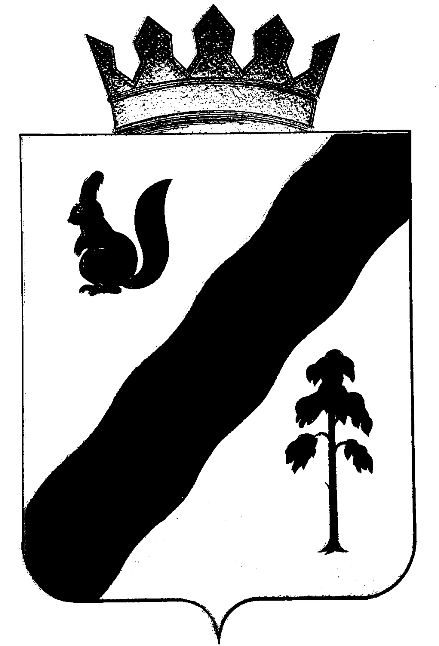 ПОСТАНОВЛЕНИЕАДМИНИСТРАЦИи ГАЙНСКОГО МУНИЦИПАЛЬНОГО ОКРУГА ПЕРМСКОГО КРАЯОб утверждении Порядка осуществления деятельности по обращению с животными без владельцев на территории Гайнского муниципального округаВ соответствии с требованиями Федерального закона от 6 октября 2003 года N 131-Ф3 «Об общих принципах организации местного самоуправления в Российской Федерации» Федерального закона от 27 декабря 2018 года N 498-ФЗ «Об ответственном обращении с животными и о внесении изменений в отдельные законодательные акты Российской Федерации», Постановления Правительства Российской Федерации от 10.09.2019г. № 1180 «Об утверждении методических указаний по осуществлению деятельности по обращению с животными без владельцев»,  Постановления Правительства Российской Федерации от 23.11.2019 N 1504 "Об утверждении методических указаний по организации деятельности приютов для животных и установлению норм содержания животных в них", Постановления Правительства Пермского края № 200 от 09.04.2020 "Об утверждении порядка осуществления деятельности по обращению с животными без владельцев на территории Пермского края", Постановления Правительства Пермского края от 02.07.2020 № 478-п «Об утверждении Порядка организации деятельности приютов для животных и установления норм содержания животных в них на территории Пермского края», в целях обеспечения санитарно- эпидемиологического и ветеринарного благополучия на территории Гайнского муниципального округа, руководствуясь Уставом Гайнского муниципального округа,администрация Гайнского муниципального округа ПОСТАНОВЛЯЕТ:Утвердить прилагаемый Порядок организации отлова и содержания безнадзорных и бродячих животных на территории Гайнского муниципального округа.Разместить настоящее постановление в газете «Наше время» и официальном сайте в информационно-телекоммуникационной сети Интернет (для сетевого издания) http://gainynv-news.ru .	3. Контроль за исполнением распоряжения оставляю за и.о. заместителя главы администрации по строительству и ЖКХ В.А. Закирова.Глава муниципального округа – глава администрации Гайнского муниципального округа                                           Е.Г. ШалгинскихПриложение к постановлению администрации Гайнского муниципального округа от                         22.06.2021 № 516ПОРЯДОКосуществления деятельности по обращению с животными без владельцев на территории Гайнского муниципального округаОбщие положения 1.1. Порядок осуществления деятельности по обращению с животными без владельцев на территории Гайнского муниципального округа (далее – Порядок) регулирует правоотношения, связанные с осуществлением деятельности по обращению с животными, которые не имеют владельцев или владельцы которых неизвестны (далее – животные без владельцев, животные).1.2. Администрация Гайнского муниципального округа наделена отдельными государственными полномочиями по организации мероприятий при осуществлении деятельности по обращению с животными без владельцев (далее – уполномоченный орган).1.3. В настоящем Порядке используются понятия, принятые Федеральным законом от 27.12.2018 № 498-ФЗ «Об ответственном обращении с животными и о внесении изменений в отдельные законодательные акты Российской Федерации».1.4. Мероприятия по обращению с животными без владельцев могут осуществляться юридическими лицами и индивидуальными предпринимателями в соответствии с требованиями, предусмотренными законодательством Российской Федерации о контрактной системе в сфере закупок товаров, работ, услуг для обеспечения государственных и муниципальных нужд.1.5. При проведении мероприятий по обращению с животными без владельцев юридические лица и индивидуальные предприниматели осуществляют:отлов животных без владельцев;применение при отлове животных без владельцев способов и технических приспособлений, не приводящих к увечьям, травмам или гибели животных;возврат потерявшихся животных их владельцам;ведение видеозаписи процесса отлова животных без владельцев;предоставление копии видеозаписи процесса отлова животных без владельцев по требованию уполномоченного органа;транспортировку животных без владельцев в приюты для животных (далее также – приюты) в условиях, исключающих травмирование или гибель животных;передачу животных, имеющих на ошейниках или иных предметах (в том числе чипах, метках) сведения об их владельцах, владельцам;возврат не проявляющих немотивированной агрессивности животных без владельцев на прежние места обитания после завершения в приюте для животных мероприятий по стерилизации, мечению, карантинированию, лечению, вакцинации;транспортировку животных, содержавшихся в приюте, к месту прежнего обитания;ведение видеозаписи процесса возврата животных к месту прежнего обитания;предоставление копии видеозаписи процесса возврата животных к месту прежнего обитания по требованию уполномоченного органа;ведение учета количества животных без владельцев, отловленных и транспортированных в приюты, животных без владельцев, возвращенных на прежние места обитания, а также хранение учетных сведений и видеозаписей процесса отлова животных без владельцев и возврата их к месту прежнего обитания;представление в уполномоченный орган сведений об объеме выполненных работ (в соответствии с данными учета количества животных без владельцев, отловленных и транспортированных в приюты для животных, а также животных без владельцев, возвращенных на прежние места обитания).1.6. При проведении мероприятий по обращению с животными без владельцев должны соблюдаться действующие ветеринарно-санитарные нормы и правила.2. Отлов животных без владельцев, в том числе их транспортировка в приюты для животных 2.1. Юридические лица и индивидуальные предприниматели, осуществляющие отлов животных без владельцев, несут ответственность за их жизнь и здоровье. 2.2. Животные без владельцев подлежат отлову гуманными способами живыми и неповрежденными с применением разрешенных и сертифицированных для данных целей приспособлений, препаратов и материалов, исключающими возможность нанесения вреда жизни и здоровью животного. Применяемые для обездвиживания таких животных вещества должны быть безопасны как для человека, так и для животных. Применение на территории Гайнского муниципального округа для отлова животных без владельцев миорелаксантов курареподобного действия осуществляется согласно зарегистрированному перечню лекарственных средств в соответствии с ветеринарно-санитарными правилами.2.3. Полная иммобилизация животного при отлове допускается как исключение в случаях явно агрессивного поведения животного, представляющего опасность для человека, и только препаратами, допущенными к применению органами ветеринарного контроля.2.4. Животные без владельцев, погибшие при отлове, учитываются в акте отлова с указанием причины гибели. Установление причины смерти животных, сбор и утилизация трупов животных производятся в соответствии с действующими ветеринарными и санитарно-эпидемиологическими нормами и правилами.2.5. В ходе отлова животных без владельцев запрещается:- жестоко обращаться с животными;- проводить отлов животных в присутствии детей, за исключением случаев, если животные без владельцев представляют общественную опасность;- снимать с привязи животных, временно оставленных в общественных местах;- стрелять в местах массового скопления людей (в случае применения средств обездвиживания при отлове животных);- использовать негуманные и (или) запрещенные средства для отлова животных (использовать огнестрельное и иное оружие, а также иные средства, травмирующие животных или опасные для их жизни и здоровья);- присваивать себе отловленных животных, продавать и передавать их гражданам и организациям;- превышать рекомендуемую инструкцией по применению ветеринарного препарата дозировку специальных средств, предназначенных для временной иммобилизации животных.2.6. Юридические лица и индивидуальные предприниматели, осуществляющие отлов животных без владельцев, обязаны вести видеозапись процесса отлова животных без владельцев и бесплатно предоставлять по требованию уполномоченного органа копии этой видеозаписи. Срок хранения видеозаписи составляет 3 года.2.7. Все отловленные животные без владельцев подлежат незамедлительной транспортировке в приют.2.8. При погрузке, транспортировке и выгрузке животных без владельцев должны применяться устройства и приемы, исключающие возможность травмирования, увечья или гибели таких животных.2.9. Предельное количество перевозимых животных без владельцев должно определяться из расчета на одно животное весом 20 килограммов не менее 0,5 кв. метра пространства отсека для транспортировки животных автомобиля. В один отсек должны грузиться однородные по виду, полу и возрасту животные. В случае необходимости совместных перевозок группы животных, отличающиеся по виду и возрасту животные отделяются перегородкой.2.10. Автотранспортное средство для транспортировки животных без владельцев должно быть:технически исправным;оснащено устройствами и приспособлениями, обеспечивающими безопасную транспортировку животных без владельцев в приют для животных;иметь отдельный, изолированный от кабины водителя закрытый отсек для транспортировки животных без владельца, оборудованный раздельными клетками (отсеками) для животных разного пола, размера, возраста;укомплектовано набором ошейников, поводков, намордников (для их применения в случае необходимости);укомплектовано аптечкой для оказания экстренной помощи человеку, а также животным без владельцев с набором ветеринарных препаратов;с запасом питьевой воды для животных без владельцев;оснащено ясно читаемой надписью с полным наименованием и телефоном индивидуального предпринимателя или юридического лица, непосредственно осуществляющего мероприятия по отлову животных без владельцев.2.11. Нахождение отловленных животных без владельцев в автотранспортном средстве для транспортировки таких животных не должно превышать 3 часов, а расстояние транспортировки от места отлова до места выгрузки животных не должно превышать 240 километров.2.12. Юридические лица и индивидуальные предприниматели, осуществляющие отлов животных без владельцев, ведут учет объема выполненных работ, связанных с отловом животных без владельцев, передают в приют следующие сведения об отловленных животных при их сдаче:- вид животного;- половозрастная группа животного;- примерный возраст;- размер животного;- окрас животного;- описание шерсти животного (короткошерстное, длинношерстное);- описание наличия, размера и формы ушей (маленькие, средние, большие, купированные, с фигурным надрезом (выщипом), с клипсой и другое);- описание наличия, размера и формы хвоста (маленький, средний, большой, купированный, пушистый, гладкошерстный, прямой, «калачиком» и другое);- особые приметы животного (если имеются);- сведения о нанесенных животным покусах, царапинах, ослюнении;- описание поведения животного в момент отлова;- прежнее место обитания безнадзорного животного (адрес и описание места отлова).2.13. Юридические лица и индивидуальные предприниматели, осуществляющие отлов животных без владельцев, предоставляют по письменному запросу уполномоченного органа сведения об объеме выполненных работ (в соответствии с данными учета количества животных без владельцев, отловленных и транспортированных в приюты, а также животных без владельцев, возвращенных на прежние места обитания).3. Транспортировка животных, содержащихся в приюте, к месту прежнего обитания, ведение видеозаписи процесса возврата животных к месту прежнего обитания, предоставление копии такой видеозаписи в уполномоченный орган3.1. После завершения карантинирования, лечения (при необходимости), мечения, вакцинации и стерилизации животных без владельцев такие животные возвращаются на места их прежнего обитания.3.2. Транспортировка таких животных к месту прежнего обитания осуществляется с учетом требований, указанных в разделе 2 настоящего Порядка.3.3. Не допускается возврат животных без владельцев на территории образовательных организаций, организаций здравоохранения.3.4. При возврате животных без владельцев на места их прежнего обитания юридические лица и индивидуальные предприниматели, осуществляющие возврат животных без владельцев, обязаны вести видеозапись процесса возврата животных без владельцев и бесплатно представлять по требованию уполномоченного органа копии этой видеозаписи. Срок хранения такой видеозаписи составляет 3 года.4. Ведение учета количества животных без владельцев, отловленных и транспортированных в приюты, животных без владельцев, возвращенныхна места прежнего обитания, а также хранение учетных сведений4.1. Все животные без владельцев, в отношении которых осуществлены процедуры по отлову, транспортировке к приютам, возврату на места прежнего обитания, подлежат учету и регистрации.4.2. Учет и регистрация животных без владельцев производятся на бумажном и электронных носителях, срок хранения которых составляет 3 года.5. Передача животных, имеющих на ошейниках или иных предметах (в том числе чипах, метках) сведения об их владельцах, владельцамЖивотные, имеющие на ошейниках или иных предметах (в том числе чипах, метках) сведения об их владельцах, возвращаются владельцам в течение 3 дней со дня регистрации отловленного животного.22.06.2021№     516